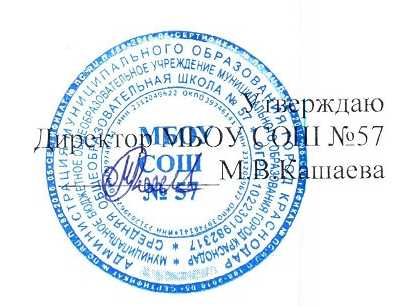 28.08.2019План реализации ПНПО на 2019 - 2020 учебный годНаправленияМероприятияСрокиОтветственныеРезультатыдеятельностиОбновлениеРабота по реализации ФГОС НОО в 1-В течение годаАдминистрация,Публичный доклад,образовательных4 классах, ФГОС ООО в 5-9 классахруководители ШМОотчет остандартовсамообследовании,НОКОАктивное внедрение технологий,В течение годаРуководители ШМОПовышение качествопозволяющих реализовать идеиобразования,компетентностного подходаПубличный доклад,(информационно -отчет окоммуникационных, проектных и др.).самообследовании,НОКОРеализация программы развитияВ течение годаАдминистрация,Повышение качества«Формирование различных видовруководители ШМОобразованиякомпетенций у учащихся как ресурсаповышения качества образования»Развитие системы оценки качестваВ течение годаАдминистрация,Повышение качестваобразования в условиях реализациируководители ШМОобразованияФГОС НОО И ОООПредпрофильная подготовкаВ течение годаАдминистрация,Трудоустройстводевятиклассников, основанная наруководители ШМОвыпускников,обязательных занятиях и занятиях поцеленаправленныйвыбору учащихся.выбор профессииПовышение качества взаимодействияВ течение годаАдминистрация,Повышение качестваучителя и учащихся на уроке,руководители ШМОобразования, ростопределяемого квалификациейпедагогов спедагога.квалификационнойкатегориейСистемаРазвитие системы дополнительногоВ течение годаАдминистрация,Повышение качестваподдержкиобразования детей.руководители ШМОобразованияталантливых детей.Корректировка банка данныхВ течение годаЗам.директора поПовышение качестваодаренных детейУМРобразованияСоздание сетевого взаимодействия сВ течение годаЗам.директора поПовышение качестваЦЦДО «Малая академия» дляУМРобразования,выявления достижений одаренныхметапредметныхдетей и другими ДОДкомпетенцийучащихсяУчастие школьников в школьномВ течение годаЗам.директора поПовышение качестваэтапе Всероссийской олимпиадыУМР, руководителиобразованияшкольников. Конкурсный отборШМОУчастие в дистанционных олимпиадахВ течение годаУчителя-Повышение качестваи конкурсахпредметникиобразованияУчастие в научном обществеВ течение годаУчителя-Повышение качестваучащихся, проектной ипредметникиобразования,исследовательской деятельности.метапредметныхкомпетенцийучащихсяУчастие в научно-практическихВ течение годаЗам.директора поПовышение качестваконференциях, различныхУМР, руководителиобразования,интеллектуальных и творческихШМО, учителя-метапредметныхконкурсах.предметникикомпетенцийучащихсяРазвитиеУчастие в конкурсах педмастерства:В течение годаЗам.директора поПубличный доклад,учительского«Лучший учитель РФ», «УчительУМР, методическийотчет опотенциалагода», «Учительские весны»,совет школысамообследовании,«Образование: взгляд в будущее»,НОКОфестиваль педагогических идей«Открытый урок», «Педагогическиймарафон», конкурс на грант главы МОг. Краснодара и др.Проведение психолого-В течение годаПедагог-психологПредупреждениепедагогических тренингов, 100%профессиональногоосвоение ИКТ.выгоранияСовершенствование системы оплатыВ течение годаАдминистрацияСтимулирование ктруда.профессиональномуросту и повышениюквалификацииИспользование инновационныхВ течение годаЗам.директора поПубличный доклад,методов работы с целью развитияУМР, методическийотчет оинтеллектуального творческогосовет школысамообследовании,потенциала учащихсяНОКОПериодическое подтверждениеВ течение годаЗам.директора поПубличный доклад,квалификации педагога и ееУМР, методическийотчет осоответствие современным исовет школысамообследовании,перспективным задачам, стоящимНОКОперед школой.Повышение профессиональныхВ течение годаЗам.директора поПубличный доклад,педагогических компетентностейУМР, методическийотчет оучителейсовет школысамообследовании,НОКОСовременнаяСовершенствование системы работыВ течение годаАдминистрацияПубличный доклад,школьнаяуправляющего совета как основыотчет оинфраструктура.осуществления государственно-самообследовании,общественного управления.НОКОРасширение самостоятельности ОУ иВ течение годаАдминистрацияПубличный доклад,переход в новые организационно-отчет оправовые формы.самообследовании,НОКОСоблюдение правил техникиВ течение годаАдминистрацияПубличный доклад,безопасности. Создание комфортныхотчет оусловий трудасамообследовании,НОКОРазвитие взаимодействия школы сВ течение годаАдминистрацияПубличный доклад,организациями социальной сферы:отчет оучреждениями культуры,самообследовании,здравоохранения, досуга, спорта и д.р.НОКОАктивное внедрение и использованиеВ течение годаАдминистрацияСправки, приказы,ИАС СГОмониторингВнедрение современныхВ течение годаАдминистрацияПубличный доклад,образовательных технологийотчет осамообследовании,НОКОМониторинг использования учебногоВ течение годаАдминистрацияСправки, приказы,оборудования. Смотр-конкурсмониторингкабинетовЗдоровьеРеализация программы «Здоровье»В течение годаАдминистрацияСправки, приказы,школьников.Реализация целевой программыВ течение годаАдминистрациямониторинг,«Питание школьников»Публичный доклад,Расширение сети спортивных секций,В течение годаАдминистрацияотчет оучастие в спортивных соревнованиях.самообследовании,Улучшение медицинскогоВ течение годаАдминистрацияНОКОобслуживания, диспансеризация,реализация профилактическихпрограмм.